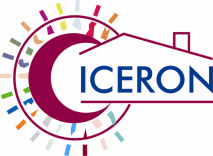 EVALUACIÓN-MEMORIA DE ACTIVIDADES DEL AÑO 2014RESIDENCIA MUNICIPAL “SAN BARTOLOMÉ”. TemblequeTITULARIDAD: Ayuntamiento de Tembleque (Toledo)Entidad gestora: Asociación Cicerón. Comienzo de la actividad: 28-1-2013Año de construcción residencia: 2003       -   Nº de plazas: 24DATOS RECOGIDOS DESDE ENERO 20141.- RECURSOS HUMANOS Y ACTIVIDADESActividades de Formación 2014. Nº 7Otras actividades de formación:Director: Curso de formación especializada en  DE GRUPO Nivel 3Coordinador: Curso de formación especializada en  GRUPO. Nivel 2DUE: Curso de formación especializada en  GRUPO. Nivel 1Formación de Gerocultoras para Certificado de Profesionalidad.Formación Internas: 3Formación  externas: 6Asistencia a jornadas y congresos: 2Asambleas de trabajadores: nº total 11 (estandar 1 por mes)FECHAS: 28/01/2014, 18/02/2014, 24/03/2014, 21/04/2014, 19/05/2014, 21/07/2014, 11/08/2014, 22/09/2014, 20/10/2014, 24/11/2014, 22/12/2014Reuniones de mini-equipo: valoración y planes de cuidados incluidos en las asambleas de trabajadores Nº TOTAL: 33 (estandar 1 por semana)Supervisiones/Formación y Asesoramirentpo:Nº TOTAL: 19PLAN DE MEJORAS: Total acciones previstas:: 74Acciones ejecutadas: 43Acciones en proceso: 10Acciones no iniciadas: 21Acciones ejecutadas: 58%2.- PERFIL SOCIODEMOGRÁFICO DE LOS RESIDENTESMOVILIDAD-ESTADO CIVIL-PROCEDENCIAEDAD3.- VALORACIÓN SOCIO-SANITARIA DE LOS RESIDENTES	3.1.- SINDROMES GERIÁTRICOS DE LOS RESIDENTES, listados según  de 3.2.- PATRONES FUNCIONALES ALTERADOS DE LOS RESIDENTES	3.3.- VALORACIÓN FUNCIONAL DE LOS RESIDENTES        3.4.- VALORACIÓN PSICO-SOCIAL DE LOS RESIDENTES	3.5.- VALORACIONES INTEGRALES: Nº total 31 (estándar 52)Un día a la semana (martes de 15.00 a 16:00 h) se realizaron 31 Reuniones del Equipo de Valoración Interdisciplinar: Gerocultora, DUE y psicólogo. En dicha reunión se elabora o actualiza el PIAP de uno o dos residentes y se recogen los aspectos más relevantes de la semana anterior sobre el acompañamiento y cuidados de los residentes y sobre la residencia y organización en general. La información se recoge en un registro de Reunión Interdisciplinar Semanal que se expone en el tablón de enfermería durante una semana. En Asamblea de Trabajadores Mensual se traslada dicha información a todos. Este sintema ha ido evolucionando y está en proceso de consolidación institucional.En 2014 se realizaron 31 Reuniones de Interdisciplinares (mini-equipo)	3.7.- AYUDAS TÉCNICAS Y DE CONTENCIÓN, UTILIZADAS3.8.- OTROS CUIDADOS  3.9.- TRASLADOS A CENTROS SANITARIOS4.- INTERVENCIÓN Y CUIDADOS PRESTADOS5.- INVESTIGACIÓNPlan de cuidados: paciente geriátrico pluripatológico en el postoperatorio de cirugía de prótesis de cadera. Autores: Sara Perea Domínguez, Alejandro Carlos Romanillos Sánchez, José Abad Valle.Estudio e investigación sobre el emergente en la C.O.G. (Madrid) 30-31 Mayo6.- INVERSIONES REALIZADASAdquisición de grúa de bipedestación Reposición de electrodomésticos: 2 lavadoras, 1 secadora y 1 microondasRealización de un Informe Técnico de la instalación eléctrica de la residencia Reparación de motores y mandos de camas articuladas7.- CONCLUSIONES:Después de 2 años queda establecida la confianza y cooperación con el Ayuntamiento, Centro de Salud y Trabajadora Social de Tembleque.Residentes y familiares finalizando el proceso de cambio e integrando los nuevos modelos de trabajo y organización que se propone desde Cicerón Las trabajadoras del centro también continúan integrando otra forma de realizar su trabajo, en la que se establecen protocolos y registros.La Asamblea de Trabajadores se realiza de forma integrada y sistemática. Se han realizado diversas actividades de Formación con la participación del personal del centro. Algunas trabajadoras no han asistido a ninguna actividad todavíaDificultad para realizar 2 valoraciones integrales anuales a cada residente (sobrecarga de trabajoLas reuniones de intercambio con la familia y residente para intercambio del PIAP se realizan con buenos resultados y satisfacción de los implicados. Se reducen las contenciones. PROPUESTAS 2015Plan de mejoras 2015Formación de Consejo de participación (residentes+familiares+profesionales)Concluir Programa de FamiliaPerfil profesional NºJornadasDirector. Abogado140 h/ semanaCoordinador. Psicólogo 140 h/ semanaDUE120 h /semanaGerocultoras440/h semanaGerocultora120h semanaAuxiliar Sanitario120 h /semanaPersonal Hostelería240/h semanaFECHAACTIVIDAD FORMATIVAASISITENTES30-31 MayoEstudio e investigación sobre el emergente en la C.O.G. (Madrid)Sara, Adrián, Raúl, Esteban y Mario06-JunioTercera Jornada sobre sujeciones en centros residenciales. Imserso (Madrid)Sara, Begoña y Mario23- JunioMejora de la Calidad: Reflexión sobre las contenciones (Jornada sobre sujeciones en el Imserso), Plan de Mejora 2014 y Carta de Servicio     (Residencia San Bartolomé)Todo el personal de la residencia1-SeptiembreTransferencias y movilizaciones.Toma de constantes (Residencia San Bartolomé)Todo el personal de la residencia6-OctubreUso y adecuación de absorbentes en personas con incontinencia.  (Residencia San Bartolomé)Gerocultoras, Sara, Adrián y Mario10-Diciembre UPP: Prevención y cuidados (Centro Social Tembleque)Sara y Adrián17-DiciembreDependencia: Ayuda a domicilio y ayudas técnicas. (Centro Social Tembleque)Sara y MarioHMResidentes atendidos27621Altas303Bajas 404Solteros/as312Viudos/as24618Casados/as0Procedencia:Tembleque.Romeral.Alameda de Quintanar de la Orden.Villanueva de Bogas185112AÑOSTHM< 60 años060 – 64 años065 – 69 años070 – 74 años1175 – 79 años080 y más años26620Edad media88,96SINDROMESNº Rtes.%Incontinencia urinaria2593%Incontinencia fecal933%Estreñimiento e impacto fecal1452%Riesgo de Malnutrición1452%Riesgo de Deshidratación830%Síndrome de Inmovilidad1867%Hipotermias00%Úlceras por Presión (UPP) y heridas40   18(resident)10 (upps)3( ú. vasculares)22 (heridas)30%Alteraciones de la marcha: inestabilidad 2593%Caídas36 (17 residentes)63%Deprivación sensorial2074%Síndrome Confusional Agudo o Delirium1452%Deterioro cognitivo (Corte menor de 23) 2074%Depresión2385%Ansiedad1867%Insomnio y otros trastornos del sueño2172%Yatrogenia y uso de fármacos1244%Síndromes, memoria-JccmInfección2385%Fragilidad1659%PsicopatológicosDemencia1348%Trastornos conductuales1970%AdicionesAlcoholismo00%Tabaquismo14%Otras sustancias00%Nº%Percepción/mantenimiento de la salud27100%Nutricional/metabólico2489%Evacuación/Eliminación2593%Cognitivo/Perceptual2172%Actividad/ Ejercicio2593%Autopercepción/ Autoconcepto1970%Rol/ Relaciones1348%Afrontamiento/Tolerancia al estrés1659%Sueño y Descanso2385%Sexualidad--Valores/Creencias27%Riesgo altoRiesgo altoExiste riesgoExiste riesgoRiesgo mínimoRiesgo mínimoEscala de Norton726%933%1141%MalnutriciónMalnutriciónRiesgo de malnutriciónRiesgo de malnutriciónEstado nutricional normalEstado nutricional normalEscala de MNA519%1555%726%InmovilidadInmovilidadRiesgo alto de caídasRiesgo alto de caídasRiesgo de caídasRiesgo de caídasEscala de Tinetti726%1348%726%Actividades básicasIndependienteIndependienteIndependienteIndependienteSemidependienteSemidependienteSemidependienteSemidependienteDependienteDependienteDependienteGran dependienteGran dependienteGran dependienteGran dependienteVestido y Calzado7726%26%6622%22%99933%33%551919Aseo y Acicalamiento6622%22%6622%22%11111141%41%4415%15%Baño/Ducha000%0%5519%19%14141452%52%8830%30%Micción6622%22%101037%37%88830%30%4415%15%Defecación131348%48%4415%15%66622%22%4415%15%Uso de retrete111140%40%4415%15%88830%30%4415%15%Transferencias7726%26%101037%37%66622%22%4415%15%Deambulación227%7%141452%52%77726%26%4415%15%Alimentación141452%52%5519%19%66622%22%227%7%Sueño4415%15%7726%26%12121244%44%4415%15%Psicosocial5519%19%121244%44%44415%15%6622%22%TotalTotalTotalGraveGraveGraveGraveModeradaModeradaModeradaLeveLeveLeveLeveIndependientIndependientIndependientIndependientIndice Barthel622%22%3311%11%101037%228%8%6622%22%Lawton y Brody1140%40%8830%30%5518%228%8%114%4%Nivel cognitivo MMSE-30	Presencia Det. Cog. ≤ 22        20Ausencia D. Cg. ≥23           674%22%Nº%Integración grupal/institucional (adaptación)1141%Participación en comisiones o similar1348%Animación-Entretenimientos-Socio-Culturales2593%Salidas o actividades independientes en pueblo622%Solidaridad y ayuda mutua415%Participación actividades domésticas519%Nº%Sillas de ruedas1141%Andador933%Muletas o bastón311%Ayuda 3ª persona14%Grúa (6 residentes)27%Barandillas en cama830%Cinturón abdominal00%                       TOTALNº%Oxígeno14%Dieta2593%Diabéticos1037%Insulina519%Heparina00%Sintrom14%Administrar medicación27100%Hipertensión2489%Obesidad1141%Cambios posturales1141%Con sonda14%Control analíticas Resi35/ 26 resid96%Nº%Consulta a especialistas(9 residentes)Consulta a especialistas(9 residentes)2633%Urgencias registradas (9 residentes)Urgencias registradas (9 residentes)2833%Urgencias Centro de Salud (9 residentes)Urgencias Centro de Salud (9 residentes)222233%Urgencias resueltas por el Centro de Salud (7 residentes)Urgencias resueltas por el Centro de Salud (7 residentes)121226%Urgencias resueltas por UVI móvil (1 residente)Urgencias resueltas por UVI móvil (1 residente)114%Urgencias hospitalarias (9 residentes)Urgencias hospitalarias (9 residentes)141452%Ingresos hospitalarios (4 residentes)Ingresos hospitalarios (4 residentes)6615%Intervención  interdisciplinarNº %PROGRAMA “madre” DE VALORACIÓN Y ACOMPAÑAMIENTO PERSONAL27100%. Protocolo de acogimiento e ingresos311%. Protocolo de Valoraciones integral y acompañamiento personal31100%. Protocolo de atención en procesos de éxitus 311%. Programa de alimentación y nutrición27100%. Protocolo en fugas de personas con funciones cognitivas alteradas14%. Protocolo de urgencias (11 residentes)2841%. Protocolo de consultas con especialistas (9 residentes)2633%Atención y cuidados personales. Protocolo de acompañamiento y cuidados en  (aseo y baño-vestirse desvestirse…27100%. Protocolo de incontinencia2593%Protocolo de ayudas técnicas2489%Historia de Gerocultora31100%Atención sanitaria. Protocolo de gestión de la atención médica y farmacológica27100%. Protocolo de atención de enfermería27100%. Protocolo de Tensión Arterial27100%. Protocolo de peso27100%. Protocolo de diabetes27100%. Protocolo de prevención y atención de úlceras por presión2074%. Protocolo de contenciones físicas (10 residentes) 11 contenciones1037%. Protocolo de cambios posturales1141%. Protocolo de urgencias (9 residentes)2833%. Protocolo de prevención e intervención en caídas (17 residentes)3663%. Programa de prevención de enfermedades y promoción de la salud27100%. Proceso de atención de enfermería (Hia)31100%                                          Procesos de atención Psico-socialPROGRAMA DE ACOMPAÑAMIENTO Y ATENCIÓN FAMILIAR- Reunión individual con familia (estándar 2  por año)- Asamblea con grupo de familias (estándar 2 por año)“Las contenciones con personas mayores en las residencias”20174%4%Participación: Grupo de menú  estándar 1 por semanaAsamblea de residentes:  1 por mes519%Protocolo de consentimiento informadoPrograma de psicohigiene: envejecimiento activo y animación-SCPD-Historia Psico-Social-Gestión y participación. Protocolo de toma de decisiones.. Protocolo de confidencialidad de los profesionales. Reglamento de R. Interno. Protocolo de quejas y sugerencia.. Protocolo para evaluación del grado de satisfacción. Evaluación- Memoria de gestión y Plan de Mejoras. Programa de formación anual. Nº actividades7Protocolo de supervisión y seguimiento8-11SEGURIDADCertificados DDDCertificado AppccCertificado LegionellaCertificado ACSCertificado AFCHFicha técnica y de seguridad de los productos de limpieza y desinfección, así como el utilizado en el control de plagasCertificado Revisión instalación electricidad baja tensiónCertificado instalación alta tensiónCertificado de extintoresCertificado de calderasCertificado de gas propanoCertificado grupo electrógenoCertificado de pararrayosPlan de emergencia y evacuación e información a residentes y trabajadores con señalizaciónPóliza de responsabilidad civil conjunta con la de siniestro del edificioAdhesión al sistema arbitral de consumo de la JCCMOTROS DOCUMENTOSRelación de personal con jornada y categoríaVida laboral de la empresaAdhesión al sistema arbitral de consumoLibro de incidenciasRegistro de altas y bajas de residentes